Перечень работ по текущему  ремонту общего имущества многоквартирного дома 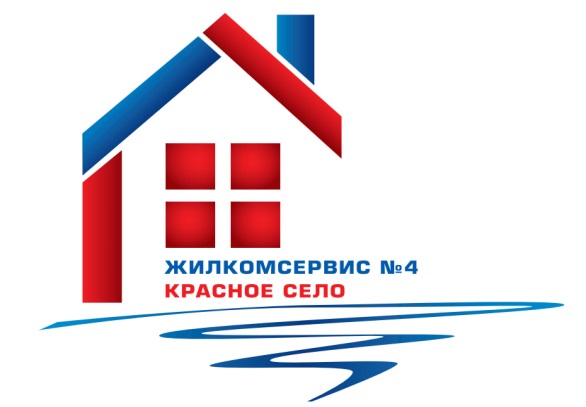 на 2015 годАдрес:                                                  ул. Коммунаров, д. 122             № п/пНаименование работ № п/пНаименование работ 1Ремонт элеваторов и запорной арматуры 2Аварийно-восстановительные работы3Ремонт трубопровода ГВС4Косметический ремонт 1-ой парадной